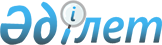 Тасшағыл ауылдық округі әкімінің 2022 жылғы 26 сәуірдегі № 4 "Шектеу іс-шараларын белгілеу туралы" шешімінің күшін жою туралыАтырау облысы Қызылқоға ауданы Тасшағыл ауылдық округі әкімінің 2022 жылғы 7 маусымдағы № 6 шешімі
      "Қазақстан Республикасындағы жергілікті мемлекеттік басқару және өзін-өзі басқару туралы" Қазақстан Республикасының 2001 жылғы 23 қаңтардағы Заңының 37-бабына, "Ветеринария туралы" Қазақстан Республикасының 2002 жылғы 10 шілдедегі Заңының 10-1 бабының 8) тармақшасына сәйкес, Қызылқоға ауданының бас мемлекеттік ветеринариялық-санитариялық инспекторының 2022 жылғы 6 маусымдағы № 11-10/174 ұсынысы негізінде ШЕШТІМ:
      1. Тасшағыл ауылдық округі әкімінің 2022 жылғы 26 сәуірдегі № 4 "Шектеу іс-шараларын белгілеу туралы" шешімінің (2022 жылғы 28 сәуірінде Қазақстан Республикасы нормативтік құқықтық актілерінің эталондық бақылау банкінде жарияланған) күші жойылды деп танылсын
      2. Осы шешімнің орындалуын бақылауды өзіме қалдырамын.
      3. Осы шешім оның алғашқы ресми жарияланған күнінен бастап қолданысқа енгізіледі.
					© 2012. Қазақстан Республикасы Әділет министрлігінің «Қазақстан Республикасының Заңнама және құқықтық ақпарат институты» ШЖҚ РМК
				
      Округ әкімі:

Г. Изимова
